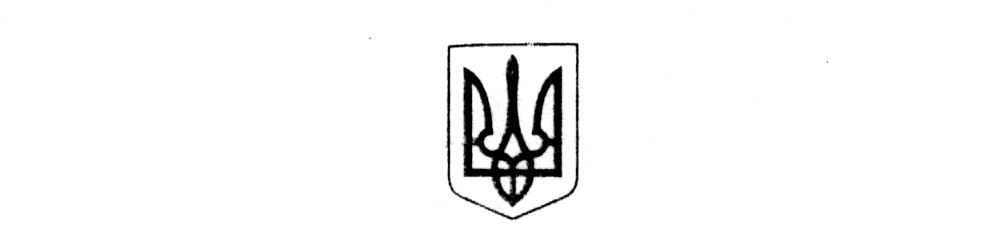    У К Р А Ї Н Аз д о л б у н і в с ь к а  м і с ь к а  р а д ар і в н е н с ь к о ї  о б л а с т іВ И К О Н А В Ч И Й   К О М І Т Е Т	      Р І Ш Е Н Н ЯВід  27 січня 2021 року                                                                   № 26Про дозвіл на оформлення договору дарування земельноїділянки (кадастровий номер 5622681600:00:008:0463),площею  для індивідуального садівництва в с. Глинськ,Рівненської обл., Здолбунівського р-ну та садового буд. 34в с. Глинськ, Рівненської обл., Здолбунівського р-ну садово-городнього товариства «Бистриця» на користь малолітньої дитини Кондратюка М.С., 2015 року народження            Розглянувши заяву Кондратюк Л.О., представлені документи щодо оформлення договору дарування земельної ділянки для індивідуального садівництва та садового будинку  садово-городнього товариства «Бистриця» на користь  малолітньої дитини,  керуючись статтею 34 Закону України «Про місцеве самоврядування в Україні», статтями 66, 67 Постанови Кабінету Міністрів України від 24.09.2008 року № 866 «Питання діяльності органів опіки та піклування, пов’язаної із захистом прав дитини», статтями 17, 18 Закону  України «Про охорону дитинства», статтями 175, 176, 177 Сімейного кодексу України, статтею 12 Закону України «Про основи соціального захисту бездомних громадян і безпритульних  дітей», виконавчий комітет міської радиВ И Р І Ш И В:1. Дати дозвіл  на оформлення договору дарування земельної ділянки (кадастровий номер 5622681600:00:008:0463), площею  для індивідуального садівництва в селі Глинськ, Рівненської області, Здолбунівського району та садового будинку 34 садово-городнього товариства «Бистриця» в селі Глинськ, Рівненської області, Здолбунівського району на користь малолітньої дитини Кондратюка Миколи Сергійовича, 21.12.2015 року народження. 	2. Призначити матір Кондратюк Віту Миколаївну та батька Кондратюка Сергія Миколайовича представниками неповнолітнього Кондратюка Миколи Сергійовича при вчиненні нотаріальних дій.Міський голова                                                                Владислав  СУХЛЯК